ЗЕМСКОЕ СОБРАНИЕКРАСНОКАМСКОГО МУНИЦИПАЛЬНОГО РАЙОНАПЕРМСКОГО КРАЯРЕШЕНИЕ29.06.2016									                              № 77							.№ 00№№№№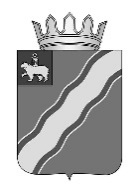 О внесении изменений в Положение о контрольно-счетной палате Краснокамского муниципального района, утвержденное решением Земского Собрания Краснокамского муниципального района от 28.09.2011 № 99В  соответствии с Кодексом Российской Федерации об административных правонарушениях,  Федеральным законом от 07 февраля 2011 г. № 6-ФЗ «Об общих принципах организации и деятельности контрольно-счетных органов субъектов Российской  Федерации и муниципальных образований», Законом  Пермского края от 06 апреля 2015 г. № 460-ПК «Об административных правонарушениях в Пермском крае», Законом  Пермского края от 06 мая 2016 г. № 637-ПК «О внесении изменений в статью 12.5. Закона Пермского края «Об административных правонарушениях в Пермском крае», статьей 20 Устава Краснокамского муниципального района          Земское Собрание Краснокамского муниципального района РЕШАЕТ:1. Внести следующие изменения в Положение о контрольно-счетной палате Краснокамского муниципального района, утвержденное решением Земского Собрания Краснокамского муниципального района от 28 сентября 2011 г. № 99 (в редакции решений Земского Собрания Краснокамского муниципального района от 27.06.2012 № 57, от 18.12.2013 № 158, от 30.04.2014 № 47, от 26.11.2014 № 125, от 22.04.2015 № 38, от 27.11.2015 № 129, от 24.02.2016 № 25):1.1. Абзац первый пункта 14.3. изложить в следующей редакции:«При осуществлении муниципального финансового контроля председатель, заместитель председателя, аудиторы и инспекторы контрольно-счетной палаты Краснокамского муниципального района вправе составлять протоколы об административных правонарушениях за совершение  правонарушений,  предусмотренных статьями 5.21, 15.1, 15.11, 15.14-15.15.16, частью 1 статьи 19.4, статьей 19.4.1, частью 20 статьи 19.5, статьями 19.6, 19.7 Кодекса Российской Федерации об административных правонарушениях.».2. Решение подлежит опубликованию в специальном выпуске «Официальные материалы органов местного самоуправления Краснокамского муниципального района» газеты «Краснокамская звезда».3. Контроль за исполнением решения возложить на комиссию по социальной политике и социальной защите населения Земского Собрания Краснокамского муниципального района (Р.Т.Хасанов).И.о.главы Краснокамского                             Председатель Земского собраниямуниципального района -                               Краснокамского муниципальногоглавы администрации Краснокамского        районамуниципального района                                                                           В.Ю.Капитонов			                    Г.П.Новиков